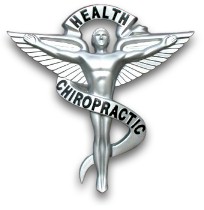 Perestam Chiropractic, P.C.
159B McMaster Street
Owego, NY 13827
607-687-0800
607-687-3942 Fax
Perestamchiro@hotmail.com
PerestamChiropractic.comDear New Patient, We are looking forward to seeing you in our office as a new patient.  There are a few things we want you to be aware of before you come in for your scheduled appointment.  Perestam Chiropractic P.C. does not accept any insurance.  You may be able to send it in to your insurance on your own and they will determine your reimbursement.   We are also non-participating provider with Medicare.  This means the day of your visit we would expect payment and then we send each visit into Medicare and Medicare sends a check to you for those visits.  Please bring your primary Medicare Insurance with you to the initial appointment.  On your first visit to our office, Dr. Alan R. Perestam will spend about an hour with you.  The visit will consist of a consultation and an adjustment.  A follow-up appointment may be set up on the doctor’s recommendations.  The first visit fee will be around $145.00.  Any visits after that will be no more than $75.00.    Attached to this letter is a confidential personal information sheet that should be filled out and brought to your appointment.  If you need to cancel your appointment for any reason please contact our office within 24 hours.   Thanks again, and if you have any questions please do not hesitate to call.   Sincerely, Dr. Alan R. Perestam and Staff        Confidential Personal Information – Pediatric (Infant –Age 5)Name ________________________________________________________ Acct #__________________
Address _________________________________ City_________________  State______ Zip__________
Sex:  M / F     Birth Day_______________________ Age____________

Parent/Guardian Information:
Last name________________________________________ First____________________________________
Relationship to patient______________________________________________________________________
Address _________________________________ City_________________  State______ Zip___________
Phone (Home) __________________Work__________________ Cell________________ Carrier__________
Can we leave a message at the above numbers? ______ If not, list which ones__________________________
Email ______________________________________Would you want to be contacted by text?____________ 
Would you like to receive emails from us? ________________ 
Referred by ________________________________________

General Information:
Has child had chiropractic care previously?__________ If yes, with whom? ____________________________ Purpose of Appointment _____________________________________________________________________
_________________________________________________________________________________________
Other Doctors Seen for this Condition __________________________________________________________
Present Health History:
Recent falls________________________________________________________________________________
Recent accidents___________________________________________________________________________
Major illnesses_____________________________________________________________________________
Previous surgery and/or fractures______________________________________________________________
_________________________________________________________________________________________
Is there a health problem present?_____________________________________________________________
If so, what is the problem?___________________________________________________________________
_________________________________________________________________________________________
When did it start?__________________________________________________________________________
What possibly caused the problem?____________________________________________________________
_________________________________________________________________________________________
If there is pain, could you describe it?___________________________________________________________
_________________________________________________________________________________________
Has the pain spread to other parts of the body?__________________________________________________
If so, where is it found?______________________________________________________________________
Is it getting worse?__________________________________________________________________________
What makes the problem worse?______________________________________________________________
What makes the problem better?______________________________________________________________
Are medications being take at the present?______________________________________________________
Past Health History:
Pregnancy
Maternal health?______________________________________ Length of term?_______________________
Weight gain?________________________________________Exercise?_______________________________
Medications?______________________________________________________________________________
Alcohol, coffee, cigarettes, chocolate taken?
Delivery
Hospital or Home Birth?______________________ Length of Labor?___________________ Epidural?______
Episiotomy____________________________ Forceps delivery?_____________________________________
Other complications?_______________________________________________________________________
Birth weight?________________________________ APGAR score? (if known)__________________________
Postnatal Nutrition
Breast-fed or formula?______________________________________________ To what age?_____________
Appetite?______________________ Colicky?_______________________ Vomiting or diarrhea____________
Age began solids?_______________________ Food dislikes?________________________________________
Growth and Development
Age crawling?_________________ Age able to stand?______________________ Age walking?____________ 
Was walker used?________________________________ Jumper?___________________________________
Age of first word?_________________________________ Age of first tooth?__________________________
Toilet training age? (daytime)_______________________(nighttime)_________________________________
Was bed wetting a problem?___________________________ To what age?___________________________
Personality (check if apply)
Easygoing?_________________ Aggressive?______________________ Hostile?________________________
Passive?_____________________ Energetic?_______________________ Hyperactive?__________________
Other (explain) ____________________________________________________________________________
Immunizations
Diphtheria _________________ Pertussis_______________ Polio_____________ Tetanus _______________
Mumps__________________ Measles___________________ Other__________________________________
Family History (list major illnesses)
Parents____________________________________________________________________________________________________________________________________________________________________________Brothers/Sisters______________________________________________________________________________________________________________________________________________________________________________________________________________________________________________________________
General Health Information:
Have there ever been any convulsions or fainting spells?___________________________________________
Problems with walking or hand/eye coordination?________________________________________________
Nosebleeds or bleeding gums?________________________________________________________________
Frequent coughs or colds?____________________________________________________________________
Squinting or hearing problems?_______________________________________________________________
Constipation?_____________________ Jaundiced or anemic appearance?_____________________________ 
Name of the person filling out this questionnaire (print)___________________________________________
Relationship to patient______________________________________________________________________
Signature___________________________________________________________ Date__________________